Anexa nr. 5.E la procedurăDOCUMENTATIE OBTINERE AVIZEPentru PROIECTUL“ Construire pod peste râul Barcau în localitatea Valcău de Jos ”BENEFICIAR: COMUNA VALCAU DE JOS           PROIECTANT GENERAL: S.C. PROIECT - CONSTRUCT REGIUNEA TRANSILVANIA S.R.L.           Faza: P.T.           Nr Proiect: 107 /2018LISTĂ DE SEMNĂTURI1. ȘEF PROIECT:						Dipl. Ing. Szabo Odon2. PROIECTAT						Dipl. Ing. Elpujan Andrei3. DESENAT:						 Ing.  Antal CristianI. Denumirea proiectului:” Construire pod peste râul Barcau în localitatea Valcău de Jos ”II. Titular:    - numele;	COMUNA VALCAU DE JOS    - adresa poştală;Comuna Valcau de Jos, strada Principala, nr.235, judetul Salaj     - numărul de telefon, de fax şi adresa de e-mail, adresa paginii de internet;Telefon: 0260-670800  Fax: 0260-670800      - numele persoanelor de contact:    • director/manager/administrator;Primar,
Rosan Ioan    • responsabil pentru protecţia mediului.    III. Descrierea caracteristicilor fizice ale întregului proiect:un rezumat al proiectului;Modernizarea podului, se va realiza dupa cum urmeaza:pentru „Construire pod peste râul Barcau în localitatea Valcău de Jos”În urma realizării investiției podul va avea în plan, lung și profil transversal următoarele caracteristici:La baza alegerii soluțiilor proiectate, au stat următoarele criterii principale:- respectarea temei de proiectare la cererea strictă a beneficiarului- respectarea normelor tehnice în vigoarePodul are urmatoarele lungimi:- podul peste raul Barcau are doua deschideri de 12.00 m si lungimea de 29.69 m;Podul peste raul Barcau  se proiecteaza cu o singură bandă de circulatie, având partea carosabilă de 3,50 m si un trotuar de 1,0 m. Carosabilul, pe pod, va avea panta unica de 2.5% (dinspre amonte spre aval), iar trotuarul de 1% înspre carosabil. Scurgerea apelor de pe pod se va realiza cu ajutorul pantei longitudinale de 0.5% dar si cu ajutorul gurilor de scurgere. Suprastructura este alcatuită din grinzi cu corzi aderente prefabricate, de L=12.0 m si inaltime de 42 cm. Placa platelajului se va realiza din  beton C30/37, cu panta carosabilului, unica de 2.5%, cu grosimea variabila. Grinzile reazemă prin intermediul aparatelor de reazem.  Se va amenaja la capatul podului dinspre proprietati o platforma pentru depozitarea grinzile prefabricate.  Infrastructura este alcătuită din două culei si o pila.Solutia de fundare propusă este una de fundare directa. Bancheta cuzinetilor, zidul de gardă si zidul întors si elevatia se vor realiza din beton armat C30/37. Pentru evacuarea apelor din spatele culeilor se va realiza un dren din piatra brută si o cunetă. Apa colectată in cunetă se va evacua prin intermediul barbacanelor, montate în centrul elevatiei. Pe toate suprafetele culeii care vin în contact cu terenul se vor aplica hidroizolatii.  Pentru a evita tasarea terasamentului din spatele culeilor se vor monta plăci de racordare care vor rezema la un capăt pe o consolă scurtă a culeii, iar la celălalt pe gridă din beton armat turnată monolit si asezată pe o prismă din piatră spartă.Aparaprile de maluri se vor realiza cu gabioane.La ambele capete ale podului se va realiza cate o scara de acces cu balustrada si se va realiza casiu la culeea dinspre proprietati.Calea pe pod s-a prevăzut a se realiza astfel :	 - 18-26 cm placa de suprabetonare   		 - hidroizolatie performantă + protectie   		 - 4+4 cm beton asfaltic pentru poduri BAmP 16Trotuarele se vor realiza din beton C12/15 si un strat de 3 cm de aslalt BA8. In trotuar se va monta doua conducte din PVC Ø110 pentru a servii la sustinerea diferitelor retele care urmează să traverseze albia.  	S-a mai prevăzut montarea de parapeti combinati pe pod si de parapeti directionali tip greu pe rampe, respectiv la capatul dinspre centru.Sau prevăzut la capetele podului rosturi de dilatatie speciale, omologate la noi in tară. Executarea unor dispozitive noi, etanse, pentru acoperirea rosturilor se va realiza pe toata latimea pasajului (inclusiv trotuarele).  Pentru că aceste lucrări impun atentie deosebită în executie, ele se vor realiza doar în prezenta asistentei tehnice de specialitate la executie si cu detaliile de la furnizor.Albia se va curata si decolmata pe zona podului si se va realiza un pereu din piatra bruta. Se va proteja in fata culeilor si a aripilor prin cate o saltea de gabioane pe o lungime de 25 m.  Terasamentul si taluzurile se vor reface, amenaja pe zona podului.La capetele podului se vor amenaja rampele de acces si se vor amenaja o platforme pentru a deservi ca zonă de asteptare avand in vedere ca este o singura banda. Partea carosabila este alcatuita din patru straturi: 35 cm strat de fundatie din balast, 20 cm strat de fundatie din piatra sparta, 6 cm strat de legatura din beton asfaltic BAD25, 4 cm strat de uzura din beton asfaltic BA16, iar acostamentul de aceeasi grosime cu cea de la partea carosabila, este alcatuit din umplutura de balast 35 cm, strat de piatra sparta 30 cm.Partea scrisa se va citi impreuna cu partea desenata. Clasa de incarcare la care se va proiecta este „E” (A30, V80). O data cu predarea amplasamentului  si trasarea lucrarilor, prin grija beneficiarului, administratorii retelelor din zona lucrarii vor lua la cunostinta de zonele in care este posibil ca retelele sa fie afectate, precum si de programul de lucru al antreprenorului privind activitatea de decopertare ale suprafetelor de teren necesare realizarii obiectivului.  Retelele subterane afectate in urma lucrarilor de decopertare se vor stramuta odata cu executia  lucrarilor de terasamente, in baza unor protocoale convenite intre beneficiar si proprietarii retelelor afectate.Toate sapaturile precum si compactarea umpluturilor ce se vor efectua in zona retelelor se vor executa manual.La stabilirea deschiderii podului a stat la baza calculul hidraulic pentru asigurarea debitului de calcul in urma studiului hidrologic primit de la Administratia Bazinala de Apa Crisuri si configuratia terenului din zona de amplasament. Documente de referinta- Ordonanta de urgenta privind circulatia pe drumurile publice nr. 195/2002- Regulamentul de aplicare a Ordonantei Guvernului  nr. 195/2002 privind circulatia pe drumurile publice (publicat in Monitorul Oficial nr. 58/31.01.2003);- Legea 413/26.06.2002 privind aprobarea Ordonantei Guvernului nr. 79/2001 pentru modificarea si completarea Ordonantei Guvernului nr. 43/1997 privind regimul drumurilor;- Normele metodologice privind conditiile de inchidere a circulatiei si de instituire a restrictiilor de circulatie, in vederea executarii de lucrarii in zona drumului public si/sau pentru protejarea drumului, aprobate prin Ordinulul comun MI-MTnr. 67112/411 (publicat in Monitorul Oficial nr. 397/24.08.2000);- Standardele de Stat nr. 67848/1,2,3 si 7/1986 din colectia" Siguranta Circulatiei", Normele specifice de Protectia Muncii pentru exploatarea si intretinerea drumurilor elaborate de MMSS nr.79/2001;- Ordinul 44 al ministrului transporturilor pentru aprobarea Normelor privind protectia mediului ca urmare a impactului drum-mediu inconjurator.- Ordinul 45 al ministrului transporturilor pentru aprobarea Normelor privind proiectarea, construirea si modernizarea drumurilor;- Ordinul 46 al ministrului transporturilor pentru aprobarea Normelor privind clasei tehnologice a drumurilor publice;- Ordinul 47 al ministrului transporturilor pentru aprobarea Normelor privind amplasarea lucrarilor edilitare, a stalpilor pentru instalatii si a pomilor in localitatile urbane si rurale;- Ordinul 49 al ministrului transporturilor pentru aprobarea Normelor privind proiectarea si realizarea strazilor in localitatile urbane;- Ordinul 50 al ministrului transporturilor pentru aprobarea Normelor privind proiectarea si realizarea strazilor in localitatile rurale;justificarea necesităţii proiectului;În cadrul Planului de modernizare a comunei Valcau de Jos, localitatea Valcau de Jos este menţionată ca o localitate rurală cu funcţiuni mixte. Conform analizelor efectuate în rândul populaţiei comunei, s-a constatat că situaţia drumului judetean deteriorat care are implicaţii la nivelul întregii circulaţii de autovehicule, pe diferite nivele interdependente:  La nivelul factorului uman afectează siguranţa populaţiei, mobilitatea acesteia, confortul acesteia, costurile de diferite tipuri (energetice prin carburanţi şi emisie de noxe, de timp, de întreţinere, toate acestea reprezentând în final costuri băneşti);   La nivelul factorului economic afectează transportul de mărfuri (cu toate consecinţele implicate) şi turismul (cu toate consecinţele implicate). Fundamentarea necesităţii şi oportunităţii lucrărilor de investiţii privind “ Construire pod peste râul Barcau în localitatea Valcău de Jos ”, are la bază studiile de teren elaborate pentru podul studiat.Gradul mare de nesiguranţă a circulaţieiAnaliza dinamicii accidentelor de circulaţie scoate în evidenţă tendinţa de scanare continuă a numărului de accidente precum şi a numărului de răniţi şi morţi.Timpul mare de călătorieEste un neajuns pentru fiecare dintre locuitorii comunei, cât şi pentru cei care se află în tranzit în zonă, fie de plăcere, fie în interes de serviciu. Starea drumului judetean, prin tot ceea ce înseamnă acest lucru (carosabil, marcaje, semnalizare) este factorul cel mai important care afectează timpul de călătorie. Datorită condiţiilor grele de trafic, mijloacele de transport care tranzitează sau deservesc zona sunt deteriorate, producându-se astfel cheltuieli inutile şi risipă de combustibili. Şanse reduse de atragere a investiţiilor în zonă, influenţate şi de dificultăţile de circulaţie în interiorul localităţii.Ca o concluzie a celor prezentate anterior, se poate spune că, creşterea deteriorării drumurilor (carosabil, marcaje, semnalizare) cu toate implicaţiile care apar, este direct proporţională cu reducerea şanselor de atragere a investiţiilor în zonă. c) valoarea investiţiei;Valoarea totală a obiectului de investiţii, exprimată în lei, cu TVA este de ................. lei, din care construcţii-montaj (C+M) ...................... lei.Valoarea totală a obiectului de investiţii, exprimată în lei, fără TVA este de .................... lei, din care construcţii-montaj (C+M) ................... lei.    d) perioada de implementare propusă;Durata estimată de execuţie a obiectivului de investiţii este de 36 luni.    e) planşe reprezentând limitele amplasamentului proiectului, inclusiv orice suprafaţă de teren solicitată pentru a fi folosită temporar (planuri de situaţie şi amplasamente);Se anexeza prezentului memoriu.    f) o descriere a caracteristicilor fizice ale întregului proiect, formele fizice ale proiectului (planuri, clădiri, alte structuri, materiale de construcţie şi altele).    Se prezintă elementele specifice caracteristice proiectului propus:    - profilul şi capacităţile de producţie;Nu este cazul.    - descrierea instalaţiei şi a fluxurilor tehnologice existente pe amplasament (după caz);Nu este cazul.    - descrierea proceselor de producţie ale proiectului propus, în funcţie de specificul investiţiei, produse şi subproduse obţinute, mărimea, capacitatea;Nu este cazul.    - materiile prime, energia şi combustibilii utilizaţi, cu modul de asigurare a acestora;Nu este cazul.    - racordarea la reţelele utilitare existente în zonă;Nu este cazul.    - descrierea lucrărilor de refacere a amplasamentului în zona afectată de execuţia investiţiei;Lucrările propuse prin prezentul proiect se desfasoara pe un amplasament liber de constructii.     - căi noi de acces sau schimbări ale celor existente;Nu este cazul.    - resursele naturale folosite în construcţie şi funcţionare;Nu este cazul.    - metode folosite în construcţie/demolare;SOLUTII CONSTRUCTIVE AFERENTE OBIECTULUI STUDIATÎn urma realizării investiției podul va avea în plan, lung și profil transversal următoarele caracteristici:La baza alegerii soluțiilor proiectate, au stat următoarele criterii principale:- respectarea temei de proiectare la cererea strictă a beneficiarului- respectarea normelor tehnice în vigoarePodul are urmatoarele lungimi:- podul peste raul Barcau are doua deschideri de 12.00 m si lungimea de 29.69 m;Podul peste raul Barcau  se proiecteaza cu o singură bandă de circulatie, având partea carosabilă de 3,50 m si un trotuar de 1,0 m. Carosabilul, pe pod, va avea panta unica de 2.5% (dinspre amonte spre aval), iar trotuarul de 1% înspre carosabil. Scurgerea apelor de pe pod se va realiza cu ajutorul pantei longitudinale de 0.5% dar si cu ajutorul gurilor de scurgere. Suprastructura este alcatuită din grinzi cu corzi aderente prefabricate, de L=12.0 m si inaltime de 42 cm. Placa platelajului se va realiza din  beton C30/37, cu panta carosabilului, unica de 2.5%, cu grosimea variabila. Grinzile reazemă prin intermediul aparatelor de reazem.  Se va amenaja la capatul podului dinspre proprietati o platforma pentru depozitarea grinzile prefabricate.  Infrastructura este alcătuită din două culei si o pila.Solutia de fundare propusă este una de fundare directa. Bancheta cuzinetilor, zidul de gardă si zidul întors si elevatia se vor realiza din beton armat C30/37. Pentru evacuarea apelor din spatele culeilor se va realiza un dren din piatra brută si o cunetă. Apa colectată in cunetă se va evacua prin intermediul barbacanelor, montate în centrul elevatiei. Pe toate suprafetele culeii care vin în contact cu terenul se vor aplica hidroizolatii.  Pentru a evita tasarea terasamentului din spatele culeilor se vor monta plăci de racordare care vor rezema la un capăt pe o consolă scurtă a culeii, iar la celălalt pe gridă din beton armat turnată monolit si asezată pe o prismă din piatră spartă.Aparaprile de maluri se vor realiza cu gabioane.La ambele capete ale podului se va realiza cate o scara de acces cu balustrada si se va realiza casiu la culeea dinspre proprietati.Calea pe pod s-a prevăzut a se realiza astfel :	 - 18-26 cm placa de suprabetonare   		 - hidroizolatie performantă + protectie   		 - 4+4 cm beton asfaltic pentru poduri BAmP 16Trotuarele se vor realiza din beton C12/15 si un strat de 3 cm de aslalt BA8. In trotuar se va monta doua conducte din PVC Ø110 pentru a servii la sustinerea diferitelor retele care urmează să traverseze albia.  	S-a mai prevăzut montarea de parapeti combinati pe pod si de parapeti directionali tip greu pe rampe, respectiv la capatul dinspre centru.Sau prevăzut la capetele podului rosturi de dilatatie speciale, omologate la noi in tară. Executarea unor dispozitive noi, etanse, pentru acoperirea rosturilor se va realiza pe toata latimea pasajului (inclusiv trotuarele).  Pentru că aceste lucrări impun atentie deosebită în executie, ele se vor realiza doar în prezenta asistentei tehnice de specialitate la executie si cu detaliile de la furnizor.Albia se va curata si decolmata pe zona podului si se va realiza un pereu din piatra bruta. Se va proteja in fata culeilor si a aripilor prin cate o saltea de gabioane pe o lungime de 25 m.  Terasamentul si taluzurile se vor reface, amenaja pe zona podului.La capetele podului se vor amenaja rampele de acces si se vor amenaja o platforme pentru a deservi ca zonă de asteptare avand in vedere ca este o singura banda. Partea carosabila este alcatuita din patru straturi: 35 cm strat de fundatie din balast, 20 cm strat de fundatie din piatra sparta, 6 cm strat de legatura din beton asfaltic BAD25, 4 cm strat de uzura din beton asfaltic BA16, iar acostamentul de aceeasi grosime cu cea de la partea carosabila, este alcatuit din umplutura de balast 35 cm, strat de piatra sparta 30 cm.Partea scrisa se va citi impreuna cu partea desenata. Clasa de incarcare la care se va proiecta este „E” (A30, V80). O data cu predarea amplasamentului  si trasarea lucrarilor, prin grija beneficiarului, administratorii retelelor din zona lucrarii vor lua la cunostinta de zonele in care este posibil ca retelele sa fie afectate, precum si de programul de lucru al antreprenorului privind activitatea de decopertare ale suprafetelor de teren necesare realizarii obiectivului.  Retelele subterane afectate in urma lucrarilor de decopertare se vor stramuta odata cu executia  lucrarilor de terasamente, in baza unor protocoale convenite intre beneficiar si proprietarii retelelor afectate.Toate sapaturile precum si compactarea umpluturilor ce se vor efectua in zona retelelor se vor executa manual.La stabilirea deschiderii podului a stat la baza calculul hidraulic pentru asigurarea debitului de calcul in urma studiului hidrologic primit de la Administratia Bazinala de Apa Crisuri si configuratia terenului din zona de amplasament.Documente de referinta- Ordonanta de urgenta privind circulatia pe drumurile publice nr. 6795/2002- Regulamentul de aplicare a Ordonantei Guvernului  nr. 6795/2002 privind circulatia pe drumurile publice (publicat in Monitorul Oficial nr. 58/31.01.2003);- Legea 413/26.06.2002 privind aprobarea Ordonantei Guvernului nr. 79/2001 pentru modificarea si completarea Ordonantei Guvernului nr. 43/1997 privind regimul drumurilor;- Normele metodologice privind conditiile de inchidere a circulatiei si de instituire a restrictiilor de circulatie, in vederea executarii de lucrarii in zona drumului public si/sau pentru protejarea drumului, aprobate prin Ordinulul comun MI-MTnr. 67112/411 (publicat in Monitorul Oficial nr. 397/24.08.2000);- Standardele de Stat nr. 67848/1,2,3 si 7/1986 din colectia" Siguranta Circulatiei", Normele specifice de Protectia Muncii pentru exploatarea si intretinerea drumurilor elaborate de MMSS nr.79/2001;- Ordinul 44 al ministrului transporturilor pentru aprobarea Normelor privind protectia mediului ca urmare a impactului drum-mediu inconjurator.- Ordinul 45 al ministrului transporturilor pentru aprobarea Normelor privind proiectarea, construirea si modernizarea drumurilor;- Ordinul 46 al ministrului transporturilor pentru aprobarea Normelor privind clasei tehnologice a drumurilor publice;- Ordinul 47 al ministrului transporturilor pentru aprobarea Normelor privind amplasarea lucrarilor edilitare, a stalpilor pentru instalatii si a pomilor in localitatile urbane si rurale;- Ordinul 49 al ministrului transporturilor pentru aprobarea Normelor privind proiectarea si realizarea strazilor in localitatile urbane;- Ordinul 50 al ministrului transporturilor pentru aprobarea Normelor privind proiectarea si realizarea strazilor in localitatile rurale;Siguranţa circulaţieiPe perioada execuţiei lucrărilor constructorul va lua măsurile de semnalizarea punctului de lucru conform Ordinului MT/MI 1124/411/2000.Toate echipamentele rutiere vor fi semnalizate cu elemente reflectorizante (butoni retroreflectorizanţi, dispozitive reflectorizante, marcaje rutiere, stâlpi de ghidare etc).Lătimile benzilor de circulaţie sunt proiectate conform ordin 43/1997 actualizat și conform STAS 863-85 care se vor citi impreună cu tabelul centralizator aferent fiecărei curbe pentru a putea realiza o lătime corectă în vederea realizării marcajelor longitudinale.Marcajele rutiere orizontale se vor realiza din vopsea cu microbile de sticlă care nu necesită întreţinere frecventă şi au o rezistenţă la uzură mai mare, acestea executându-se conform SR 1848-7:2015.După terminarea lucrărilor la carosabil se vor monta indicatoarele de circulaţie definitive. La confecţionarea indicatoarelor rutiere pentru a oferi un spor de siguranţă se va utiliza folie reflectorizantă minim clasa 1. Pe traseul studiat prin proiect s-au luat măsuri de semnalizare rutieră definitivă conform SR 1848-1,2,3:2011, SR 1848-7:2015 după realizarea modernizării podului.Pe sectoarele pe care apar schimbări de direcţie ale curbelor în vârf de pantă s-a prevăzut semnalizarea corespunzătoare pentru a nu lua prin surprindere participanţii la trafic.Materialele şi utilajele de execuţie a lucrărilor rutiere vor fi cele agrementate conform normelor tehnice.    IV. Descrierea lucrărilor de demolare necesare:    - planul de execuţie a lucrărilor de demolare, de refacere şi folosire ulterioară a terenului;Nu este cazul.    - descrierea lucrărilor de refacere a amplasamentului;Nu este cazul.    - căi noi de acces sau schimbări ale celor existente, după caz;Nu este cazul.    - metode folosite în demolare;Nu este cazul.    - detalii privind alternativele care au fost luate în considerare;Nu este cazul.    - alte activităţi care pot apărea ca urmare a demolării (de exemplu, eliminarea deşeurilor).La executia lucrărilor se vor lua toate măsurile privind protecţia mediului înconjurător. Depozitarea combustibililor, a materialelor de construcţie, precum şi întreţinerea curentă a utilajelor se vor face în locuri special amenajate ce nu vor permite împrăştierea materialelor, combustibililor, lubrifianţilor şi a rezidurilor la întâmplare.    V. Descrierea amplasării proiectului:    - distanţa faţă de graniţe pentru proiectele care cad sub incidenţa Convenţiei privind evaluarea impactului asupra mediului în context transfrontieră, adoptată la Espoo la 25 februarie 1991, ratificată prin Legea nr. 22/2001, cu completările ulterioare;Investiția de față nu cade sub incidența Convenției privind evaluarea impactului asupra mediului în context transfrontier, adoptată la Espoo la 25 februarie 1991, ratificată prin Legea nr. 22/2001.    - localizarea amplasamentului în raport cu patrimoniul cultural potrivit Listei monumentelor istorice, actualizată, aprobată prin Ordinul ministrului culturii şi cultelor nr. 2.314/2004, cu modificările ulterioare, şi Repertoriului arheologic naţional prevăzut de Ordonanţa Guvernului nr. 43/2000 privind protecţia patrimoniului arheologic şi declararea unor situri arheologice ca zone de interes naţional, republicată, cu modificările şi completările ulterioare;Investiția de față nu cade sub incidența Listei monumentelor istorice, actualizată, aprobată prin Ordinul ministrului culturii şi cultelor nr. 2.314/2004, cu modificările ulterioare, şi Repertoriului arheologic naţional prevăzut de Ordonanţa Guvernului nr. 43/2000 privind protecţia patrimoniului arheologic şi declararea unor situri arheologice ca zone de interes naţional, republicată, cu modificările şi completările ulterioare.	    - hărţi, fotografii ale amplasamentului care pot oferi informaţii privind caracteristicile fizice ale mediului, atât naturale, cât şi artificiale, şi alte informaţii privind:    • folosinţele actuale şi planificate ale terenului atât pe amplasament, cât şi pe zone adiacente acestuia;Lucrările propuse prin prezentul proiect se desfasoara in amplasamentul liber de constructii, acestea reprezentand lucrări noi.    • politici de zonare şi de folosire a terenului;Nu este cazul.    • arealele sensibile;Nu este cazul.    - coordonatele geografice ale amplasamentului proiectului, care vor fi prezentate sub formă de vector în format digital cu referinţă geografică, în sistem de proiecţie naţională Stereo 1970;Nu este cazul.Coordonatele geografice (Stereo 70) ale amplasamentului se regăsesc anexate.    - detalii privind orice variantă de amplasament care a fost luată în considerare.Nu este cazul.    VI. Descrierea tuturor efectelor semnificative posibile asupra mediului ale proiectului, în limita informaţiilor disponibile:    A. Surse de poluanţi şi instalaţii pentru reţinerea, evacuarea şi dispersia poluanţilor în mediu:    a) protecţia calităţii apelor:    - sursele de poluanţi pentru ape, locul de evacuare sau emisarul;Lucrările propuse pentru realizarea obiectivului  nu afectează în nici un fel calitatea apelor neexistând surse de poluanţi pentru ape şi concentraţii de poluanţi rezultaţi pe faze tehnologice şi de activitate.    - staţiile şi instalaţiile de epurare sau de preepurare a apelor uzate prevăzute;Categoriile de lucrări propuse a se realiza prin prezenta documentație nu necesită instalații de epurare sau de preepurare a apelor uzate.    b) protecţia aerului:    - sursele de poluanţi pentru aer, poluanţi, inclusiv surse de mirosuri;Categoriile de lucrări propuse a se realiza prin prezenta documentație nu sunt generatoare de surse de poluanți, nefiind necesare instalații de depoluare, singura sursă de poluare identificată provine de la utilajele utilizate în timpul execuției lucrărilor. Aceste surse sunt de scurtă durată, ele nu mai produc poluanți pentru aer după terminarea lucrărilor.    - instalaţiile pentru reţinerea şi dispersia poluanţilor în atmosferă;Categoriile de lucrări propuse a se realiza prin prezenta documentație nu sunt generatoare de surse de poluanți, nefiind necesare instalații pentru reţinerea şi dispersia poluanţilor în atmosferă.    c) protecţia împotriva zgomotului şi vibraţiilor:    - sursele de zgomot şi de vibraţii;Utilajele folosite la executia proiectului nu sunt generatoarea de substante toxice, zgomote şi vibraţii vor apărea în perioada de execuţie, datorită utilajelor, dar durata acestora este limitată la perioada de lucru de zi. Aceste zgomote se pot încadra în limitele maxime ale STAS 10009/88 (55 dB).    - amenajările şi dotările pentru protecţia împotriva zgomotului şi vibraţiilor;În urma execuției lucrărilor zona pe care se desfăşoară obiectivul nu va suporta efecte negative suplimentare faţă de situaţia actuală. Dimpotrivă, se pot sublinia unele efecte favorabile atât din punct de vedere economic şi social (aducerea căilor de comunicaţie la un nivel de siguranţă şi confort corespunzătoare necesităţilor actuale şi de perspectivă), cât şi al factorilor de mediu prin scăderea gradului de poluare şi al nivelului de zgomot. Lucrările propuse satisfac reglementările de mediu naţionale (Ordonanța de urgență nr. 195/2005 privind protecția mediului; Ordinul nr. 135/2010 privind aprobarea Metodologiei de aplicare a evaluării impactului asupra mediului pentru proiecte publice și private) precum şi cerinţele legislaţiei Europene în domeniul mediului    d) protecţia împotriva radiaţiilor:    - sursele de radiaţii;Lucrările propuse prin prezenta documentație nu sunt generatoare de radiații în timpul implementării proiectul și nici după finalizarea acestuia.    - amenajările şi dotările pentru protecţia împotriva radiaţiilor;Lucrările propuse prin prezenta documentație nu sunt generatoare de radiații în timpul implementării proiectul și nici după finalizarea acestuia.    e) protecţia solului şi a subsolului:    - sursele de poluanţi pentru sol, subsol, ape freatice şi de adâncime;Lucrările propuse prin prezenta documentație nu afectează în nici un fel calitatea solului și a subsolului în timpul implementării proiectul și nici după finalizarea acestuia.    - lucrările şi dotările pentru protecţia solului şi a subsolului;Lucrările propuse prin prezenta documentație nu afectează în nici un fel calitatea solului și a subsolului în timpul implementării proiectul și nici după finalizarea acestuia.    f) protecţia ecosistemelor terestre şi acvatice:    - identificarea arealelor sensibile ce pot fi afectate de proiect;Nu este cazul.    - lucrările, dotările şi măsurile pentru protecţia biodiversităţii, monumentelor naturii şi ariilor protejate;Nu este cazul.    g) protecţia aşezărilor umane şi a altor obiective de interes public:    - identificarea obiectivelor de interes public, distanţa faţă de aşezările umane, respectiv faţă de monumente istorice şi de arhitectură, alte zone asupra cărora există instituit un regim de restricţie, zone de interes tradiţional şi altele;Nu este cazul.    - lucrările, dotările şi măsurile pentru protecţia aşezărilor umane şi a obiectivelor protejate şi/sau de interes public;Nu este cazul.    h) prevenirea şi gestionarea deşeurilor generate pe amplasament în timpul realizării proiectului/în timpul exploatării, inclusiv eliminarea:    - lista deşeurilor (clasificate şi codificate în conformitate cu prevederile legislaţiei europene şi naţionale privind deşeurile), cantităţi de deşeuri generate;La execuția lucrărilor se vor lua toate măsurile privind protecţia mediului înconjurător. Depozitarea combustibililor, a materialelor de construcţie, precum şi întreţinerea curentă a utilajelor se vor face în locuri special amenajate ce nu vor permite împrăştierea materialelor, combustibililor, lubrifianţilor şi a rezidurilor la întâmplare.Lista Coduri Deseuri:0105-Noroaie de foraj si alte deseuri de forare0501-Bitum0702-Deseuri de la PPFU materiale plastice,cauciucului sintetic si fibrelor artificiale1013-Deseuri de la fabricarea cimentului,varului si gipsului,a articolelor si produselor derivate din ele.1201Deseuri de la modelarea si tratamentul fizic si mecanic al suprafetelor metalice si a materialelor plastice13 01 Deseuri de Uleiuri hidraulice13 02-Uleuri uzate de motor,de transmisie si de ungere1602 Deseuri de la echipamente electrice si electronice17-Deseuri din constructii si demolari    - programul de prevenire şi reducere a cantităţilor de deşeuri generate;Lucrările propuse prin prezenta documentație nu sunt generatoare de deșeuri după finalizarea acestora.    - planul de gestionare a deşeurilor;Lucrările propuse prin prezenta documentație nu sunt generatoare de deșeuri după finalizarea acestora.    i) gospodărirea substanţelor şi preparatelor chimice periculoase:    - substanţele şi preparatele chimice periculoase utilizate şi/sau produse;Pentru execuția lucrărilor propuse prin prezenta documentație nu sunt necesare substanţe şi preparate chimice periculoase și în aceeași măsură nici după finalizarea acestora nu se vor utiliza substanţe sau preparate chimice periculoase.Pentru execuția lucrărilor propuse prin prezenta documentație nu sunt necesare substanţe şi preparate chimice periculoase și în aceeași măsură nici după finalizarea acestora nu se vor utiliza substanţe sau preparate chimice periculoase, singura substanță identificată provine de la alimentarea cu combustibili fosile a utilajelor utilizate în timpul execuției lucrărilor. Aceste surse sunt de scurtă durată, fiind necesare până la terminarea lucrărilor.    - modul de gospodărire a substanţelor şi preparatelor chimice periculoase şi asigurarea condiţiilor de protecţie a factorilor de mediu şi a sănătăţii populaţiei.Pentru execuția lucrărilor propuse prin prezenta documentație nu sunt necesare substanţe şi preparate chimice periculoase și în aceeași măsură nici după finalizarea acestora nu se vor utiliza substanţe sau preparate chimice periculoase.    B. Utilizarea resurselor naturale, în special a solului, a terenurilor, a apei şi a biodiversităţii.	Execuția lucrărilor propuse prin prezenta documentație presupune utilizarea/ocuparea de terenuri noi, apa folosită la diverse procese tehnologice (apa de compactare terasamente) poate să provină din reţeaua publică sau din altă sursă, dar în acest caz trebuie să îndeplinească condiţiile prevăzute în SR EN 1008:2003 (să fie limpede, să nu conţină suspensii organice sau anorganice, să nu aibă miros pronunţat etc.). În timpul utilizării pe şantier se va evita poluarea ei cu detergenţi, materii organice, uleiuri, argile, etc.VII. Descrierea aspectelor de mediu susceptibile a fi afectate în mod semnificativ de proiect:    - impactul asupra populaţiei, sănătăţii umane, biodiversităţii (acordând o atenţie specială speciilor şi habitatelor protejate), conservarea habitatelor naturale, a florei şi a faunei sălbatice, terenurilor, solului, folosinţelor, bunurilor materiale, calităţii şi regimului cantitativ al apei, calităţii aerului, climei (de exemplu, natura şi amploarea emisiilor de gaze cu efect de seră), zgomotelor şi vibraţiilor, peisajului şi mediului vizual, patrimoniului istoric şi cultural şi asupra interacţiunilor dintre aceste elemente. Natura impactului (adică impactul direct, indirect, secundar, cumulativ, pe termen scurt, mediu şi lung, permanent şi temporar, pozitiv şi negativ);Obiectivul general îl reprezintă asigurarea unei dezvoltări sustenabile a comunei pringestionarea eficientă a resurselor existente la nivel local și valorificarea potențialului natural șicultural în scopul creşterii calității vieții cetățenilor săi.Acest obiectiv se poate indeplini prin infiintarea unui unui pod nou si reabilitarea altor doua deja existente. Realizarea acestor obiective inseamna realizarea unor legaturi intre locatiile specificate in proiect cat si o diminuare a poluarii datorita timpilor crescuti de transport in cazul in care acestea nu se realizeaza. Prin urmare distanta parcursa se va diminua si timpii de transport vor scadea, deci in concluzie automat si consumul de combustibili ceea ce duce la scaderea noxelor si diminuarea gazelor cu efect de sera eliminat in atmosfera.In final se tinde spre:- Infiintarea unor poduri si reabilitarea altora existente;- Ridicarea nivelului calitativ de trai la nivelul societatii prin crearea unor punti de legatura cu zonele de interes;- Scaderea distantelor parcurse pana la obiectivele studiate prin folosirea acestor punti de legatura;- Micșorarea timpilor pierduti pentru a ajunge la obiectivele tinta:- Cresterea calitatii aererului prin diminuarea distantei parcurse. - Ridicarea nivelului de trai al societatii;- Crearea unor conditii optime de interventie a serviciilor de urgenta, salvare, pompieri etc. Lucrările propuse satisfac reglementările de mediu naţionale (Ordonanța de urgență nr. 195/2005 privind protecția mediului; Ordinul nr. 135/2010 privind aprobarea Metodologiei de aplicare a evaluării impactului asupra mediului pentru proiecte publice și private) precum şi cerinţele legislaţiei Europene în domeniul mediului.Pe timpul execuției, nu vor fi afectate speciilor şi habitatelor protejate, flora şi fauna sălbatică, iar la finalizarea acestora, obiectivul nu va fi generator de gaze cu efect de seră.    - extinderea impactului (zona geografică, numărul populaţiei/habitatelor/speciilor afectate);Nu este cazul.    - magnitudinea şi complexitatea impactului;Nu este cazul.    - probabilitatea impactului;Nu este cazul.    - durata, frecvenţa şi reversibilitatea impactului;Nu este cazul.    - măsurile de evitare, reducere sau ameliorare a impactului semnificativ asupra mediului;Nu este cazul.    - natura transfrontalieră a impactului.Nu este cazul.VIII. Prevederi pentru monitorizarea mediului - dotări şi măsuri prevăzute pentru controlul emisiilor de poluanţi în mediu, inclusiv pentru conformarea la cerinţele privind monitorizarea emisiilor prevăzute de concluziile celor mai bune tehnici disponibile aplicabile. Se va avea în vedere ca implementarea proiectului să nu influenţeze negativ calitatea aerului în zonă.Pentru prezentul obiectiv de investiţie nu sunt necesare dotări şi măsuri pentru controlul emisiilor de poluanţi în mediu, nefiind necesare activităţile de supraveghere şi monitorizare a protecţiei mediului.IX. Legătura cu alte acte normative şi/sau planuri/programe/strategii/documente de planificare:    A. Justificarea încadrării proiectului, după caz, în prevederile altor acte normative naţionale care transpun legislaţia Uniunii Europene: Directiva 2010/75/UE (IED) a Parlamentului European şi a Consiliului din 24 noiembrie 2010 privind emisiile industriale (prevenirea şi controlul integrat al poluării), Directiva 2012/18/UE a Parlamentului European şi a Consiliului din 4 iulie 2012 privind controlul pericolelor de accidente majore care implică substanţe periculoase, de modificare şi ulterior de abrogare a Directivei 96/82/CE a Consiliului, Directiva 2000/60/CE a Parlamentului European şi a Consiliului din 23 octombrie 2000 de stabilire a unui cadru de politică comunitară în domeniul apei, Directiva-cadru aer 2008/50/CE a Parlamentului European şi a Consiliului din 21 mai 2008 privind calitatea aerului înconjurător şi un aer mai curat pentru Europa, Directiva 2008/98/CE a Parlamentului European şi a Consiliului din 19 noiembrie 2008 privind deşeurile şi de abrogare a anumitor directive, şi altele).Nu este cazul.    B. Se va menţiona planul/programul/strategia/documentul de programare/planificare din care face proiectul, cu indicarea actului normativ prin care a fost aprobat.Realizarea investitiei se va realiza prin fonduri locale, imprumuturi sau alte surse de finantare, beneficiar fiind Comuna Valcau de Jos.X. Lucrări necesare organizării de şantier:    - descrierea lucrărilor necesare organizării de şantier;Documentaţia tehnică pentru realizarea unei construcţii prevede obligatoriu şi realizarea (în apropierea obiectivului) a unei organizări de şantier care trebuie să cuprindă:căile de acces;unelte, scule, dispozitive, utilaje şi mijloace necesare;sursele de energie;vestiare, apă potabilă, grup sanitar;grafice de execuţie a lucrărilor;organizarea spaţiilor necesare depozitării temporare a materialelor, măsurile specifice pentru conservare pe timpul depozitării şi evitării degradărilor;măsuri specifice privind protecţia şi securitatea muncii, precum şi de prevenire şi stingere a incendiilor, decurgând din natura operaţiilor şi tehnologiilor de construcţie cuprinse în documentaţia de execuţie a obiectivului;măsuri de protecţia vecinătăţilor (transmitere de vibraţii şi şocuri puternice, degajări mari de praf, asigurarea acceselor necesare).Lucrările provizorii necesare organizării incintei constau în împrejmuirea terenului aferent proprietăţii printr-un gard ce va rămâne în continuare, după realizarea lucrărilor de construcţie. Accesul în incintă se va face prin două porţi, una pentru personal şi cealaltă pentru maşini.Materialele de construcţie cum sunt balastul, nisipul, se vor putea depozita şi în incinta proprietăţii, în aer liber, fără măsuri deosebite de protecţie. Materialele de construcţie care necesită protecţie contra intemperiilor se vor putea depozita pe timpul execuţiei lucrărilor de construcţie în incinta magaziei provizorii, care se va amplasa la început. În acest sens, pe terenul aferent se va organiza şantierul prin amplasarea unor obiecte provizorii :magazia provizorie cu rol de depozitare materiale, vestiar muncitori şi depozitare scule;tablou electric;punct PSI (în imediata apropiere a fântânii sau a sursei de apă);platou depozitare materiale.Nu sunt necesare măsuri de protecţie a vecinătăţilor.Se vor lua măsuri preventive cu scopul de a evita producerea accidentelor de lucru sau a incendiilor.Organizarea de şantier presupune realizarea următoarelor operaţiuni: 
- Stabilirea surselor de curent electric;
- Surse de apă (bazin apă) + furtun;
- WC;
- Magazia de scule şi materiale (sistem de închidere);
- Gard;
- Stabilirea locului de depozitare a materialelor:Piatră spartă – executie platformă incintă organizare de șantier;Balast – executie platformă incintă organizare de șantier;Scule:
        - cazmale;
        - lopeţi;
        - târnăcoape;
        - roabe;
        - ciocane medii;
        - tesle;
        - cleşti (de tăiat otel, normali);
        - fierăstrău dulgher +pânze dinţi rari;
        - cozi lemn rezervă;
        - mănuşi construcţie;
        - nivelă lungă min 100 cm;
        - rulete 3m şi 5m profesionale.Scule electrice:ciocan rotopercutor;flex min 25 mm + discuri hotel;cabluri electrice lungi (2-3 buc).Pentru a permite desfăşurarea fără întrerupere a lucrărilor de construcţii, se impune executarea unor lucrări pregătitoare şi asigurarea mijloacelor materiale şi umane.    - localizarea organizării de şantier;	Terenul de amplasament al organizării de șantier va fi în imediata apropriere a locului de execuție a lucrărilor sau în amplasamentul acestora.    - descrierea impactului asupra mediului a lucrărilor organizării de şantier;	Lucrările destinate organizării de șantier nu influențează conditiile de mediu existente, la terminarea lucrărilor, terenul de amplasament va fi readus la starea inițială.    - surse de poluanţi şi instalaţii pentru reţinerea, evacuarea şi dispersia poluanţilor în mediu în timpul organizării de şantier;La execuția lucrărilor se vor lua toate măsurile privind protecţia mediului înconjurător. Depozitarea combustibililor, a materialelor de construcţie, precum şi întreţinerea curentă a utilajelor se vor face în locuri special amenajate ce nu vor permite împrăştierea materialelor, combustibililor, lubrifianţilor şi a rezidurilor la întâmplare.    - dotări şi măsuri prevăzute pentru controlul emisiilor de poluanţi în mediu.Pentru prezentul obiectiv de investiţie nu sunt necesare dotări şi măsuri pentru controlul emisiilor de poluanţi în mediu, nefiind necesare activităţile de supraveghere şi monitorizare a protecţiei mediului.XI. Lucrări de refacere a amplasamentului la finalizarea investiţiei, în caz de accidente şi/sau la încetarea activităţii, în măsura în care aceste informaţii sunt disponibile:    - lucrările propuse pentru refacerea amplasamentului la finalizarea investiţiei, în caz de accidente şi/sau la încetarea activităţii;Lucrările de terasamente propuse prin prezenta documentație au fost astfel concepute încât să îndeplinească regula compensării volumelor de terasamente, mai precis volumul excavat rezultat să fie egal sau aproape egal cu volumul necesar execuției de umpluturi. Excesul de pamant va fi transportat, descărcat, compactat și nivelat la locul indicat de beneficiarul al investiției, operațiune ce va respecta cotele vecinătăților amplasamentului.    - aspecte referitoare la prevenirea şi modul de răspuns pentru cazuri de poluări accidentale;La execuția lucrărilor se vor lua toate măsurile privind protecţia mediului înconjurător. Depozitarea combustibililor, a materialelor de construcţie, precum şi întreţinerea curentă a utilajelor se vor face în locuri special amenajate ce nu vor permite împrăştierea materialelor, combustibililor, lubrifianţilor şi a rezidurilor la întâmplare.Modul de acţiune în cazul accidentale:a) Eliminarea cauzelor care au provocat poluarea accidentală în scopul sistării acesteia;b) Limitarea ariei de răspândire;c) Îndepărtarea substanţelor poluante.    - aspecte referitoare la închiderea/dezafectarea/demolarea instalaţiei;Categoriile de lucrări propuse a se realiza prin prezenta documentație nu necesită instalații speciale pentru execuția acestora.    - modalităţi de refacere a stării iniţiale/reabilitare în vederea utilizării ulterioare a terenului.Nu este cazul.    XII. Anexe - piese desenate:    1. planul de încadrare în zonă a obiectivului şi planul de situaţie, cu modul de planificare a utilizării suprafeţelor; formele fizice ale proiectului (planuri, clădiri, alte structuri, materiale de construcţie şi altele); planşe reprezentând limitele amplasamentului proiectului, inclusiv orice suprafaţă de teren solicitată pentru a fi folosită temporar (planuri de situaţie şi amplasamente);    2. schemele-flux pentru procesul tehnologic şi fazele activităţii, cu instalaţiile de depoluare;    3. schema-flux a gestionării deşeurilor;    4. alte piese desenate, stabilite de autoritatea publică pentru protecţia mediului.Se regăsesc anexate. XIII. Pentru proiectele care intră sub incidenţa prevederilor art. 28 din Ordonanţa de urgenţă a Guvernului nr. 57/2007 privind regimul ariilor naturale protejate, conservarea habitatelor naturale, a florei şi faunei sălbatice, aprobată cu modificări şi completări prin Legea nr. 49/2011, cu modificările şi completările ulterioare, memoriul va fi completat cu următoarele:    a) descrierea succintă a proiectului şi distanţa faţă de aria naturală protejată de interes comunitar, precum şi coordonatele geografice (Stereo 70) ale amplasamentului proiectului. Aceste coordonate vor fi prezentate sub formă de vector în format digital cu referinţă geografică, în sistem de proiecţie naţională Stereo 1970, sau de tabel în format electronic conţinând coordonatele conturului (X, Y) în sistem de proiecţie naţională Stereo 1970;Nu este cazul.    b) numele şi codul ariei naturale protejate de interes comunitar;Nu este cazul.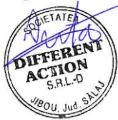     c) prezenţa şi efectivele/suprafeţele acoperite de specii şi habitate de interes comunitar în zona proiectului;Nu este cazul    d) se va preciza dacă proiectul propus nu are legătură directă cu sau nu este necesar pentru managementul conservării ariei naturale protejate de interes comunitar;Nu este cazul.    e) se va estima impactul potenţial al proiectului asupra speciilor şi habitatelor din aria naturală protejată de interes comunitar;Nu este cazul.    f) alte informaţii prevăzute în legislaţia în vigoare.Nu este cazul.    XIV. Pentru proiectele care se realizează pe ape sau au legătură cu apele, memoriul va fi completat cu următoarele informaţii, preluate din Planurile de management bazinale, actualizate:    1. Localizarea proiectului:    - bazinul hidrografic;Bazinul Hidrografic Crisuri    - cursul de apă: denumirea şi codul cadastral;Cursul de apa la care s-a facut calculul hidraulic prezentat la Apele Romane este Raul Barcau avand cod cadastral III-1.42.26a.8, III-1.42.28.9.2, III-1.44.33.    - corpul de apă (de suprafaţă şi/sau subteran): denumire şi cod.Curs de apa de suprafata Raul Barcau avand cod cadastral III-1.42.26a.8, III-1.42.28.9.2, III-1.44.33.    2. Indicarea stării ecologice/potenţialului ecologic şi starea chimică a corpului de apă de suprafaţă; pentru corpul de apă subteran se vor indica starea cantitativă şi starea chimică a corpului de apă.Nu este cazul.    3. Indicarea obiectivului/obiectivelor de mediu pentru fiecare corp de apă identificat, cu precizarea excepţiilor aplicate şi a termenelor aferente, după caz.Nu este cazul.    XV. Criteriile prevăzute în anexa nr. 3 la Lege privind evaluarea impactului anumitor proiecte publice şi private asupra mediului se iau în considerare, dacă este cazul, în momentul compilării informaţiilor în conformitate cu punctele III - XIV.Nu este cazul.Intocmit: Dipl. Ing. Elpujan Andrei	